           KARNES COUNTY TREASURER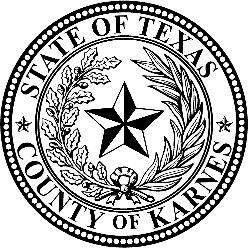   	        VI SWIERC200 E. Calvert, Suite 5Karnes City, Texas 78118(830) 780-2312   Fax (830) 780-4530vi.swierc@co.karnes.tx.usKarnes County Treasurers office is currently seeking a full-time payroll clerk.   Duties include but not limited to:Processing of payroll biweekly for up to 200 employeesOrientation for new hires – explanation of benefits such as insurance, vacation, holiday, etc.Submitting all insurance enrollment forms to the insurance brokerReconciling of insurance premiums monthlySubmit all monthly and quarterly reports pertaining to payrollPreparation of employee W-2s and 1095-C Also includes other Human Resource duties assigned by the TreasurerBenefits:

Paid medical and life insurance after 90-day introduction period Vacation and personal time off paid after 90-day introduction periodHolidays paid after 90-day introduction periodPlease send resume to:vi.swierc@co.karnes.tx.usApplications taken until filled